Graduate Outcomes Report Academic Year 2015-2016Executive SummaryPrepared by: Office of Career & Academic Advising Kilcawley Center, 2110330-941-3515Author: Christina Hardy, DirectorCo-Author: Justin Edwards, Career Management Coordinator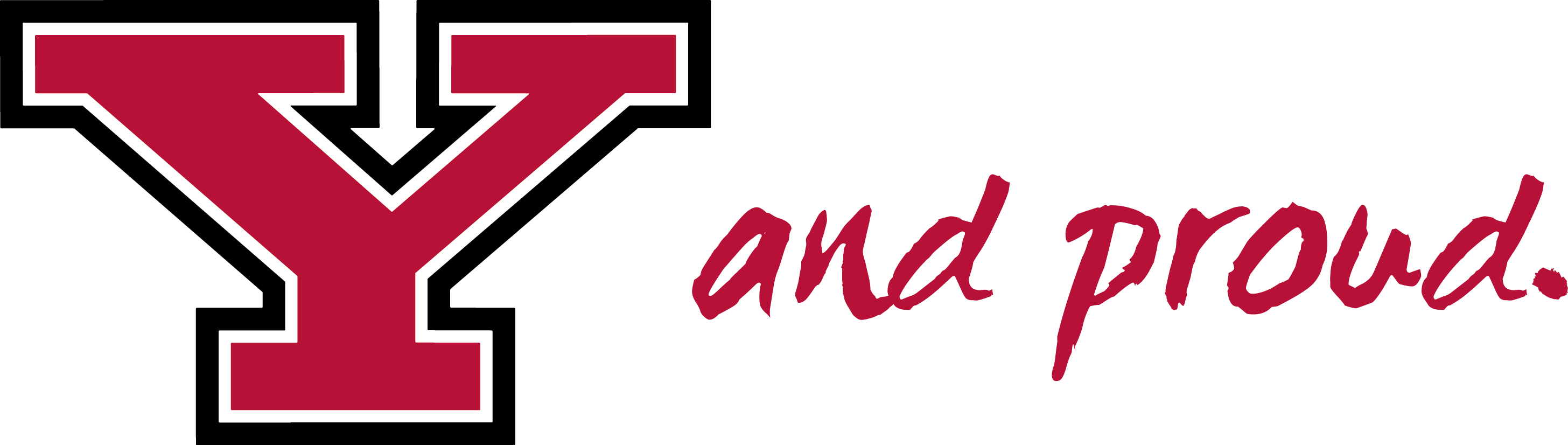 Geographic Location of RespondentsAcademic Year 2015-2016Geographic Location of Respondents by StateAcademic Year 2015-2016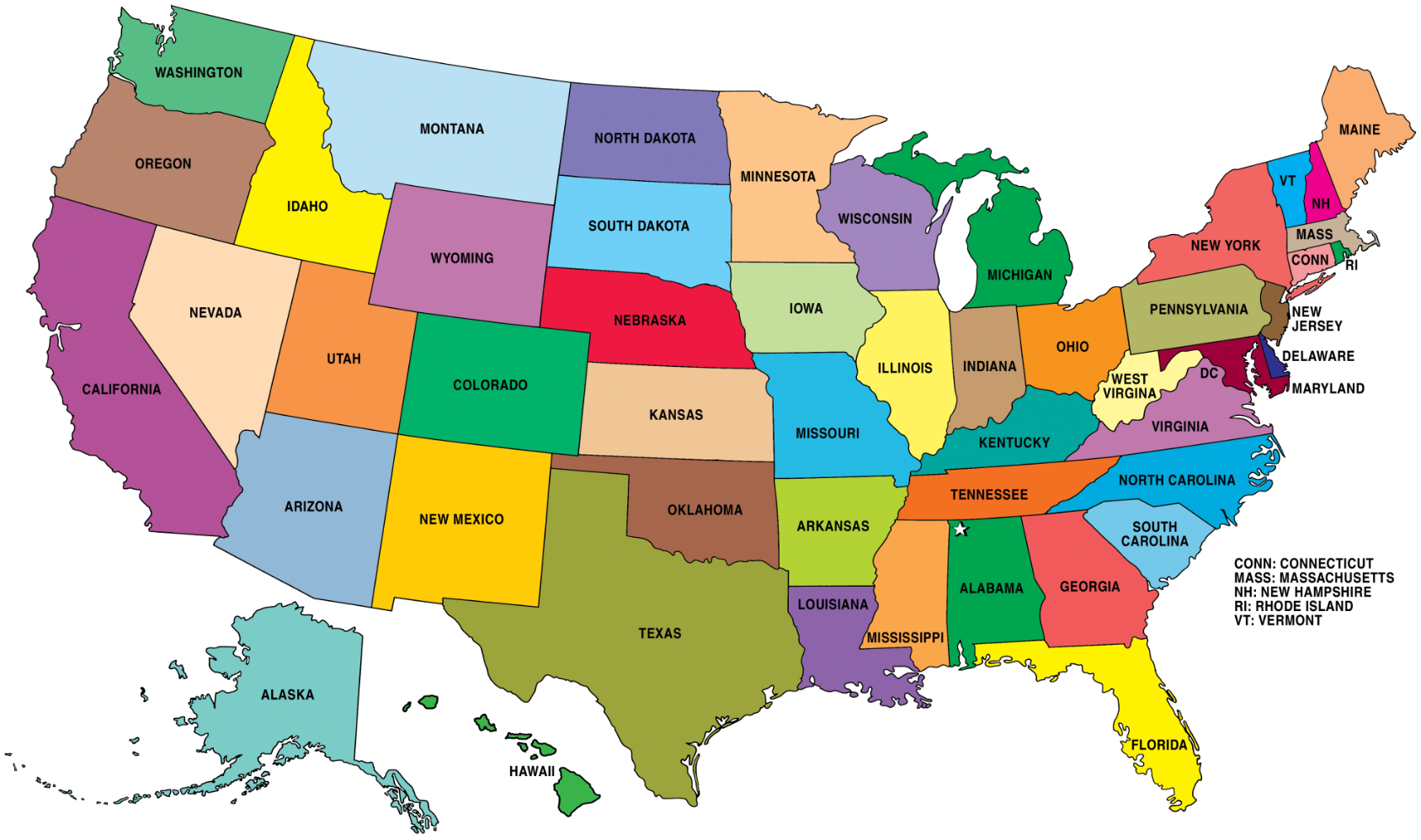 Undergraduate Employers by CollegeUndergraduate Employers by CollegeGraduate Employers by Degree LevelExample of Survey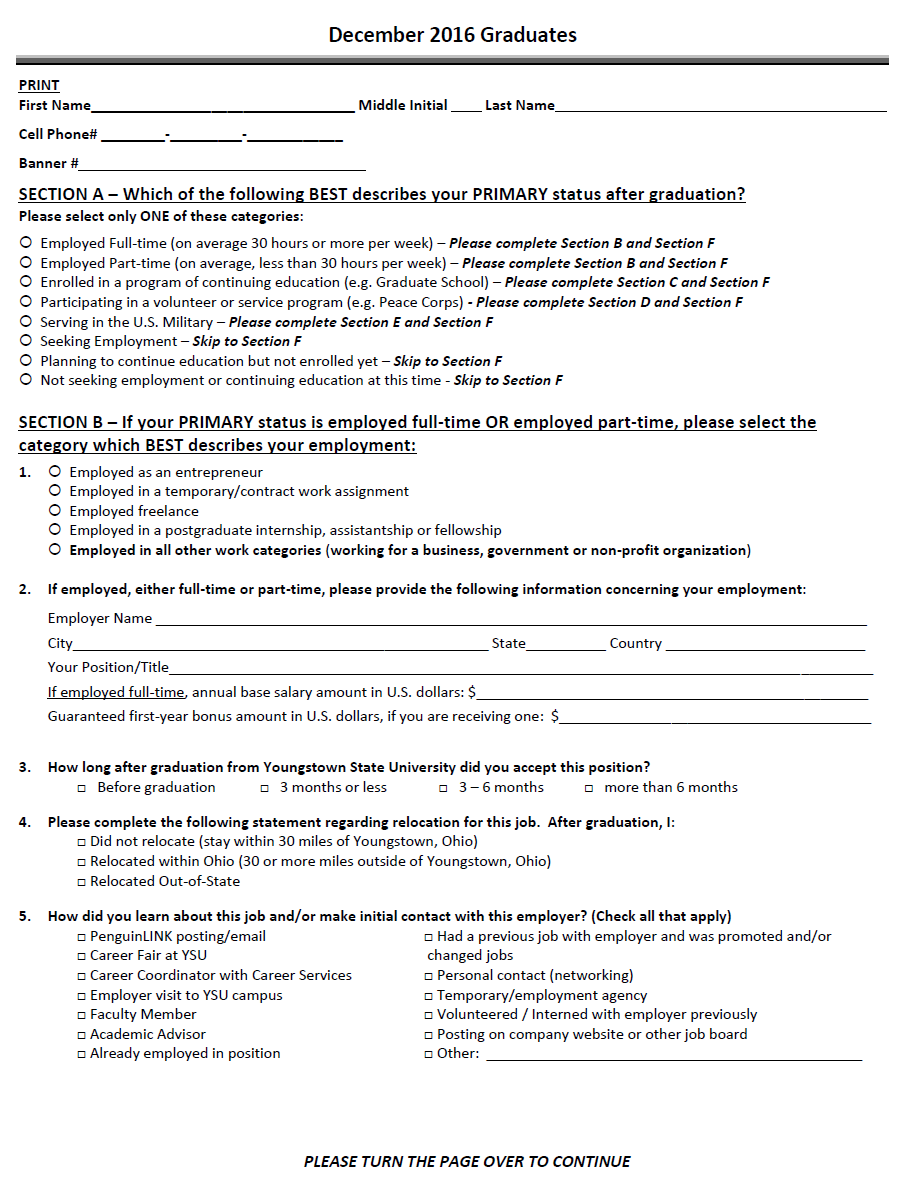 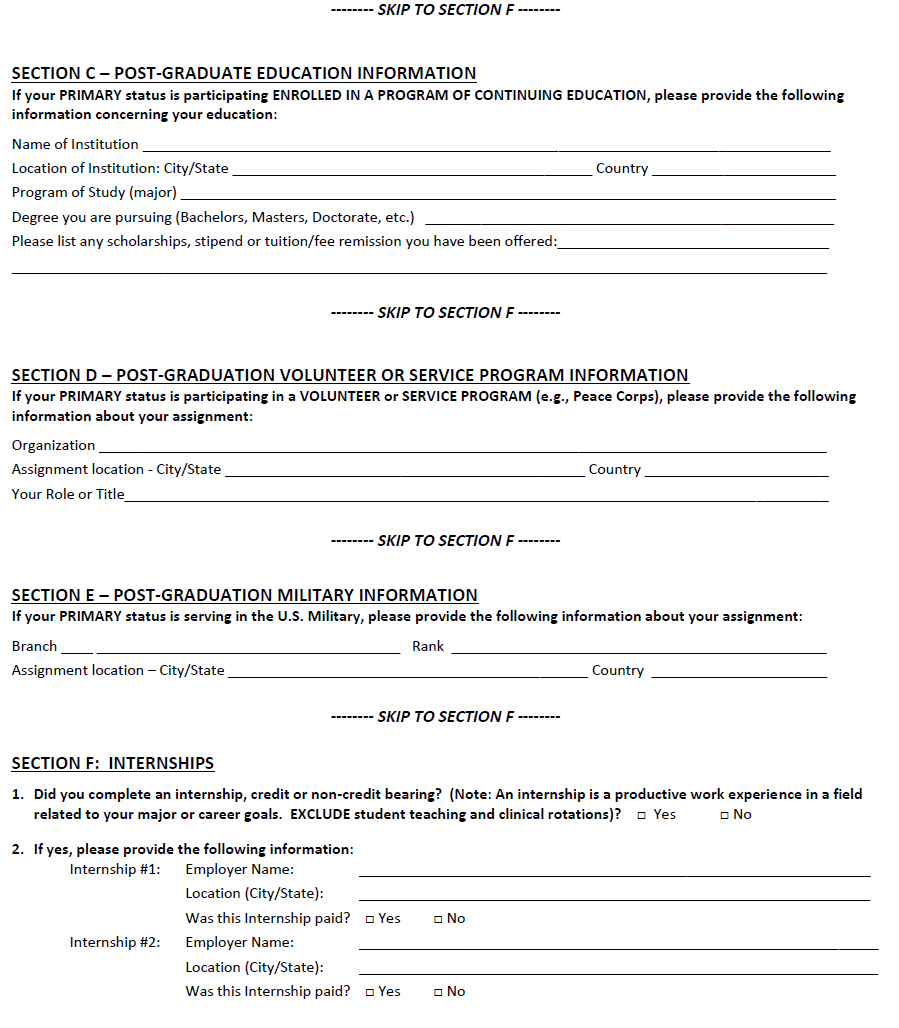 Graduate Outcomes Survey - AY 2015 - 2016Executive Summary of Survey ResultsThe Graduate Outcomes Report is a summary of the employment and continuing education decisions made by Youngstown State University students who completed their undergraduate and graduate degrees during the 2015-2016 academic year. Who took the survey: The survey was distributed to 2,051 graduates who received degrees in August 2015, December 2015, and May 2016.How the data was collected: The Graduate Outcomes Survey was primarily distributed through email. This occurred four times over a period of one year: beginning one month before graduation and every three months thereafter. Hard copy surveys were also distributed at the April and November Grad Central events.Additional information collected from the Office of Alumni Engagement is incorporated into the report as well as surveys filled out from the psychology capstone class.Response Rate: The YSU total response rate is 26%. Out of 2,051 graduates, there were 538 responses. The individual college’s response rates are included in this report.Career Outcomes definition: The total number of respondents who are either working full-time, seeking additional education and accepted , in the military, or as a post-graduate volunteer (for example, Peace Corps).Career Outcomes Rate: The YSU total career outcomes rate is 72% with the individual college’s career outcome rates included in this report. Out of the 538 respondents, 388 had outcomes related to a career. Pursuing Additional Education: 17% of YSU graduates are have been accepted into a continuing education program. The individual college’s response rates are included in this report.Salaries: Graduates who did not relocate: 73% of YSU graduates stayed within 30 miles of Youngstown.Respondent demographic characteristics closely match that of the overall YSU makeup: Survey: A copy of the survey can be found on pages 18-19. Response RatesAcademic Year 2015-2016Respondents Enrolling in Additional Education(and accepted to program)Academic Year 2015-2016Undergraduate Career Status Williamson College of Business Administration (WCBA) *Working fulltime definition: 30 hours or more/week as employed/self- employed/entrepreneur/fellowship/internship**Working Part-time definition: less than 30 hours/week as employed/self-employed/entrepreneur/fellowship/internshipUndergraduate Career Status Creative Arts & Communication (CCAC) *Working fulltime definition: 30 hours or more/week as employed/self- employed/entrepreneur/fellowship/internship**Working Part-time definition: less than 30 hours/week as employed/self-employed/entrepreneur/fellowship/internshipUndergraduate Career Status Beeghly College of Education (BCOE) *Working fulltime definition: 30 hours or more/week as employed/self- employed/entrepreneur/fellowship/internship**Working Part-time definition: less than 30 hours/week as employed/self-employed/entrepreneur/fellowship/internshipGraduate School Career Status*Working fulltime definition: 30 hours or more/week as employed/self- employed/entrepreneur/fellowship/internship**Working Part-time definition: less than 30 hours/week as employed/self-employed/entrepreneur/fellowship/internshipUndergraduate Career Status Bitonte College of Health & Human Services (BCHHS) *Working fulltime definition: 30 hours or more/week as employed/self- employed/entrepreneur/fellowship/internship**Working Part-time definition: less than 30 hours/week as employed/self-employed/entrepreneur/fellowship/internshipUndergraduate Career Status Liberal Arts & Social Sciences (CLASS) *Working fulltime definition: 30 hours or more/week as employed/self- employed/entrepreneur/fellowship/internship**Working Part-time definition: less than 30 hours/week as employed/self-employed/entrepreneur/fellowship/internshipUndergraduate Career Status Science, Technology, Engineering & Math (STEM) *Working fulltime definition: 30 hours or more/week as employed/self- employed/entrepreneur/fellowship/internship**Working Part-time definition: less than 30 hours/week as employed/self-employed/entrepreneur/fellowship/internshipRelocation StatusRespondents% of RespondentsRelocated out-of-state 3111%Relocated within Ohio (30 or miles outside of Youngstown, OH)4817%Did not relocate (stayed within 30 miles of Youngstown, OH)21873%Total w/ geographic info297100%CLASSCCACWCBAAllstar Driving SchoolAlliance HeadstartAmerican Red CrossAT&TAustinwoods Nursing HomeCatulloColumbiana FoodsComDocCortland banksDelphi Packard (2)GetGoHelp CrisisHitchcock woods InterVarsity Chrisyian FellowshipK. & M. International Inc.KennametalLibraryMeridian Community CarePeace CorpPearson EducationSharon Regional Physician ServicesSunset Harbor Bar & GrilleSuperior BeverageUniversity of Western OntarioUSPSValley Industrial TrucksVXI Global Solutions (2)Youngstown State University (3)Behavioral Health GroupInquisicorpMacy'sTribune ChronicleVictory EstatesWalgreensLowe's Companies IncMichael Alberini'sOh Wow!Briarfield ManorBurnett PoolsCleveland ClinicGatesman and DaveOlive GardenRed LobsterSLAP LIFESprintWKBNWoodford ExcavatingYoungstown State UniveristyGeneral Motors CorporationGiant EagleSan Rafael Pacifics Baseball TeamSoulfree MariaWillis Music ADTAebischer's JewelryAim NationaLeaseAJ Amatore and Co.Arista Marie PhotographyAuditor of StateAVI FoodsystemsBanner SupplyBlue Sky TherapyCafaro Company (2)Ciuni & PanichiCohen and Company (3)Compco Ernst and YoungFastenalGlick fire equipmentHendricksonHome Carpet CoJunior AchievementMahoning County Career & Technical CenterMass MutualMcConnell MarketingNASA Glenn Research CenterPacker Thomas (3)PNCSilcox Dental SupplySubway Development of Cleveland The Walt Disney StudiosTotal Quality LogisticsTreloar & Heisel, Inc.University of MichiganUPSqYoungstown State University (3)Amtrust FinancialArnett, Carvis, ToothmanCortland BanksEdward JonesFedExFirst National Bank of PennsylvaniaGE Healthcare CoilsLube ManagementMacy'sMarc'sMass MutualPenn ToolPhoenix RestaurantPosition Title  Progressive InsuranceVector SecurityYoungstown Phantoms LLCAllstar Driving SchoolAlliance HeadstartAmerican Red CrossAT&TAustinwoods Nursing HomeCatulloColumbiana FoodsComDocCortland banksDelphi Packard (2)GetGoHelp CrisisHitchcock woods InterVarsity Chrisyian FellowshipK. & M. International Inc.KennametalLibraryMeridian Community CarePeace CorpPearson EducationSharon Regional Physician ServicesSunset Harbor Bar & GrilleSuperior BeverageUniversity of Western OntarioUSPSValley Industrial TrucksVXI Global Solutions (2)Youngstown State University (3)Behavioral Health GroupInquisicorpMacy'sTribune ChronicleVictory EstatesWalgreensLowe's Companies IncMichael Alberini'sOh Wow!BCOEADTAebischer's JewelryAim NationaLeaseAJ Amatore and Co.Arista Marie PhotographyAuditor of StateAVI FoodsystemsBanner SupplyBlue Sky TherapyCafaro Company (2)Ciuni & PanichiCohen and Company (3)Compco Ernst and YoungFastenalGlick fire equipmentHendricksonHome Carpet CoJunior AchievementMahoning County Career & Technical CenterMass MutualMcConnell MarketingNASA Glenn Research CenterPacker Thomas (3)PNCSilcox Dental SupplySubway Development of Cleveland The Walt Disney StudiosTotal Quality LogisticsTreloar & Heisel, Inc.University of MichiganUPSqYoungstown State University (3)Amtrust FinancialArnett, Carvis, ToothmanCortland BanksEdward JonesFedExFirst National Bank of PennsylvaniaGE Healthcare CoilsLube ManagementMacy'sMarc'sMass MutualPenn ToolPhoenix RestaurantPosition Title  Progressive InsuranceVector SecurityYoungstown Phantoms LLCAllstar Driving SchoolAlliance HeadstartAmerican Red CrossAT&TAustinwoods Nursing HomeCatulloColumbiana FoodsComDocCortland banksDelphi Packard (2)GetGoHelp CrisisHitchcock woods InterVarsity Chrisyian FellowshipK. & M. International Inc.KennametalLibraryMeridian Community CarePeace CorpPearson EducationSharon Regional Physician ServicesSunset Harbor Bar & GrilleSuperior BeverageUniversity of Western OntarioUSPSValley Industrial TrucksVXI Global Solutions (2)Youngstown State University (3)Behavioral Health GroupInquisicorpMacy'sTribune ChronicleVictory EstatesWalgreensLowe's Companies IncMichael Alberini'sOh Wow!Austintown Local SchoolsCampbell ElementaryCrestwood Local School DistrictBelievers DayCare and PreschoolCharlotte Mecklenburg SchoolsColumbus City SchoolsDiocese of YoungstownJoseph Badger LSDMclane ATPotential DevelopmentRoanoke City Public SchoolsWarren City School DistrictYoungstown city schoolsYSU Student ActivitiesLiberty SchoolsTonneau MastersWarren City SchoolsWest Blvd. ElementaryADTAebischer's JewelryAim NationaLeaseAJ Amatore and Co.Arista Marie PhotographyAuditor of StateAVI FoodsystemsBanner SupplyBlue Sky TherapyCafaro Company (2)Ciuni & PanichiCohen and Company (3)Compco Ernst and YoungFastenalGlick fire equipmentHendricksonHome Carpet CoJunior AchievementMahoning County Career & Technical CenterMass MutualMcConnell MarketingNASA Glenn Research CenterPacker Thomas (3)PNCSilcox Dental SupplySubway Development of Cleveland The Walt Disney StudiosTotal Quality LogisticsTreloar & Heisel, Inc.University of MichiganUPSqYoungstown State University (3)Amtrust FinancialArnett, Carvis, ToothmanCortland BanksEdward JonesFedExFirst National Bank of PennsylvaniaGE Healthcare CoilsLube ManagementMacy'sMarc'sMass MutualPenn ToolPhoenix RestaurantPosition Title  Progressive InsuranceVector SecurityYoungstown Phantoms LLCBCHHSBCHHS(Cont.)STEMAkron Childrens Hospital (3)Akron City HospitalAshtabula County Medical CenterAVIBeckett AirBelmont PinesCleveland Clinic (5)Covelli EnterprisesD&E Center Head StartDr. BeckDr. HubbardDrayer physical therapyEarly LearningEaster SealsEat n Park Hospitality GroupExpressFamily VideoFayette County Community Action Agency, Inc.Highland SpringsHome depotHopes and DreamsHudec DentalK-MartLake County Job & Family ServicesMahoning county CSBMahoning County Sheriffs OfficeMD AndersonMercy Health (6)Mercy Health--Poland CardiologyMercy Health - BoardmanMercy HospitalNational Safety ApparelOhio army national guardOhioHealthOSU wexner medical centerPaneraPremium PediatricsPressedProbate courtProbation OfficerPsycareSam's ClubShoe carnivalSt Elizabeth HospitalSt, ElizabethSt. Joseph HospitalStarpointSTSSTMI HospitalityTrumbull Memorial HospitalUniversity of LouisvilleUPMC Wal-martYoungstown State University (5)Akron Rubber DucksCorning LabsCortland BanksDelphi Packard Electric, Plant 47DSI SecurityFranklin County Coroner's OfficeGenesis HealthcareGeorge Junior RepublicHeart Healthy Sleep Center, LLCHillside Rehabilitation HospitalHowland TownshipHumility HouseIndustrial Waste ControlKindred LakeMed Rehab CenterMotivation For YouPersesus House Inc.Taco BellWest Aircomm FCUYoungstown Fire DepartmentADS MachineryAustin Master ServicesBechtel Marine Propulsion CorporationBerner InternationalBMPCBrilexButch BlissCafaroCleveland Equine ClinicDelphi (3)Enchanted Frog Studios, LLCFirst EnergyGEGENERAL MOTORS;Position Title Position 1 Hexpol CompoundingHonda (2)Honda of America ManufacturingHumility of Mary nursing homeIbistekIDMIKeurig Green MountainLaird TechnologiesLiberty Steel Products, IncMcDonaldsMercy HealthMolded Fiberglass CompanyOhio EPAQ-lab CorporationRensselaer Polytechnic InstituteRoss Environmental IncshellSimmers Crane Design (2)Squire Patton BoggsThe Goodyear Tire & Rubber CompanyThe Ohio State UniversityTimetTrumbull ManufacturingTurner ConstructionTurning TechnologiesUniversity of Pittsburgh Medical CenterValvoline instant oil changeVECWags and WigglesWhite Construction GroupWhite House Fruit FarmYMCAAppvionDillard'sMahoning County Sheriff's OfficeMicrosystemsMinor League Baseball (North Carolina)Penn State UniversityRite Aid PharmacyUPSVinylume Prods.Youngstown State UniversityMaster’s Master’s(Cont.)Doctoral Atrium Centers IncB.J. Alan CompanyButech BlissCleveland ClinicCollege of William and MaryComfort Keepers of YoungstownCONSOL Energy Inc.D&E CounselingDuPont PioneerDuquesne UniversityDY ConsultantsFirstEnergyGiant EagleGreenbriar Healthcare CenterHelp HotlineHowland SchoolsInnovation Exhibits IncJameson Health SystemKent State UniversityLake Local School DistrictLMH-Family Walk in Care CenterLordstown SchoolsMahoning Valley Economic Development   CorporationMaplewood High SchoolMercy HealthMercy Health St. Joseph  Hospital  Warren Meridian HealthcateMiami UniversityMolded Fiber Glass Research CompanyNemeth CounselingNiles Municipal CourtNorfolk SouthernPenskePowdermill Nature ReserveProgressive InsurancePsycarePTC AllianceRich Center For AutismRom Trans IncSharon Regional Health SystemSt. Elizabeth Health CenterState of Ohio Adult Parole Authority Summit AcademySupplimental Education ServicesThe Goodyear Tire and Ribber CompanyThe Rich Center For AutismTrumbull County Jobs and Family ServicesU. S. SteelUniversity of CincinnatiUrsuline High SchoolValley CounselingWilmington area school district YMCAYoungstown City SchoolsYoungstown State university (11)Akron Children's Hospital Mahoning ValleyAlta Behavioral HealthDelphiFNPForum Health EnterprisesHuman Services CenterLaird Technologies IncMahoning County Senior CentersSouthern Care HospiceUniversity of PittsburghValley Counseling Svcs.Western Carolina UniversityCanfield Board of EducationChardon Local SchoolsDelphi CorporationDental Health GroupForum Health EnterprisesGMKent StateNationNorthstar AnesthesiaOhio Youth Advocate Prog.Physical TherapistPresbyterian Hosp.Wayne county Youngstown State University (4)Youngstown Youth Flag Football Association